AUTHORIZATION TO RELEASE CONFIDENTIAL INFORMATIONI, the undersigned, authorize agency members of long term recovery task forces, committees, networks, the State of _   _Texas____, (FEMA) Federal Emergency Management Agency, and appropriate agencies of the State of ______Texas______ responsible for providing disaster assistance, to release information relating to my eligibility for monetary or other forms of assistance arising from the major disaster declared __Hurricane Harvey _ to those agencies that provide disaster-related or other assistance as is deemed necessary as the recovery process continues. This authorization permits the release of information that is deemed confidential under Federal and State Privacy Acts.This authorization is given to obtain and/or provide assistance I need as a result of this federal disaster to insure that benefits are not duplicated and that all benefits available to me are accessed. It includes the sharing of information about my application for services or assistance from any participating agency.This authorization includes only information necessary to allow the appropriate agency or organization to determine if I am eligible for assistance or referral from that agency or organization. This information is not to be used for any other purpose.I also understand and acknowledge that signing this does not guarantee that I will get assistance from voluntary agencies and/or appropriate federal and state agencies. However, without my permission my information cannot be shared with other agencies or organizations for consideration. I understand I will still receive all FEMA assistance for which I am eligible.This authorization is submitted pursuant to 28 U.S.C. § 1746 under penalty of perjury.I understand the three exceptions to the confidentiality agreementIf I give permission to share informationIf there is a disclosure of abuse of a child, elder, or disabled personIf I threaten to harm myself or someone elseOPTIONAL- I choose to exclude the following agencies from access to this information:__________________________________________________________________________I understand that it is my choice to sign this release.__________________________________			______________________________Name (Printed)							Date__________________________________			______________________________Signature								DatePre-Disaster Address:_____________________________________________________________Current Address:_________________________________________________________________Phone or Message#:______________________ FEMA Registration#:_____________________Case File Number: _________________Date Opened: _____________Date Closed: _________Application for Recovery ServicesWARNING: The information contained in this application is protected by federal Privacy Act laws and must be kept completely confidential. Upon Completion, the client is entitled to review its contents, comment upon it, and sign it.Name_________________________________________________________________________Pre-Disaster Address_____________________________________________________________Current Address_________________________________________________________________Phone: (H)__________________(W)_________________Is it OK to call you at work? (Y)__(N)__Alternate phone___________________			When is the best time to call?___________Total number living in the home__________Number of Adults_____	Number of Children_____Pre-Disaster Residence Information:_____Own  ____Rent_____Single-family dwelling _____Multiple Housing _____Duplex _____Other(explain)_____Destroyed _____Major Damage _____Minor Damage_____Insurance Coverage:	(  ) Structure		(  ) Contents		(  ) FloodGross Income:	Current for head-of –household________________				Source(s)_________________	Current for Spouse__________________________				Source(s)_________________	Current for others in household________________				Source(s)_________________Monthly Living Expenses:	Rent_____________		Utilities_______________	Mortgage_________		Car Expenses__________	Food_____________		Other Expenses_________	Medication________		______________________Home owner?	_____Yes	_____NoResources:Cash on hand in bank:_________________		Insurance___________FEMA Assistance:__________________		Red Cross___________SBA Loan Amount:____________________		ONA________________Other___________________________________________________________Disaster-Related expenditures already made or to be made:Crisis Needs					____________________Clothing					____________________Furniture and household items		____________________Emergency repairs to structure		____________________Other (explain)				____________________Assistance Received (include amount and type):Federal assistance received: 	FEMA #______________________________Temporary housing/Direct Housing_____Home Repair/Replacement_____Financial Assistance_____ONA_____SBA loan_____Other Gov’t ProgramsOther Assistance Received:Assistance received from any agency sources, such as American Red Cross, voluntary/faith-based organizations. Include State agency/departments, etc. List dollar amounts and assistance received, e.g., clothing, food, medical, etc. __________________________________________________________________________________________________________________________________________________________________________________________________________________________________________Assistance received from family or friends. List dollar amounts and types.________________________________________________________________________________________________________________________________________________________________________________________________________________________________________________________________________________________________________________________Are insurance, federal, state, and /or family resources sufficient to meet disaster-caused needs?_____Yes	_____No	If no, please explain:________________________________________________________________________________________________________________________________________________________________________________________________________________________________________________________________________________________________________________________________________________________________Recovery PlanHas family established a plan for recovery?	_____Yes		_____NoIf yes, describe: __(see attached recovery plan)________________________________________________________________________________________________________________________________________________________________________________________________What remains to be done? Describe the individual’s/family’s stated unmet need(s). Be specific.______________________________________________________________________________________________________________________________________________________________________________________________________________________________________________________________________________________________________________________________________________________________________________________________________Has the family obtained estimates for repairs or replacement of residence? _____Yes  _____No________________________________Estimate by:________________________________Estimate by:Obtained permits/inspections?	_____Yes	_____NoChecked elevation requirements?		_____Yes	_____NoCase Manager’s AssessmentIs further agency involvement needed?	_____Yes	_____NoExplain:____________________________________________________________________________________________________________________________________________________________________________________________________________________________________________________________________________________________________________________________________________________________________________________________________________________________________________________________________________________________________________________________________________________________Are there other needs identified in the family that need referral to another agency?         Yes _____No_____If yes explain:___________________________________________________________________________________________________________________________________________________________________________________________________________________________________________________________________________________________________________________________________________________________________________________________Additional Comments:_____________________________________________________________________________________________________________________________________________________________________________________________________________________________________________________________________________________________________________________________________________________________________________________APPLICANT STATEMENT: I agree and affirm that I am making voluntary application for assistance for disaster relief from Special Unmet Needs Committee. I understand that the information contained in this application and the accompanying Individual/Family Plan for Recovery and the Release of Confidential Information form will be utilized by Special Unmet Needs Committee to assist me with my disaster-related needs. I understand that assistance is not guaranteed and that the case manager does not make the final determination of the availability of funds or other kinds of help. My signature below signifies that I have read and /or understand this document and the service being provided me. Signature of applicant____________________________________________Date_____________Witness (case worker’s signature)__________________________________Date_____________CLIENT RESPONSIBILITY FORMI realize it is important that I contribute all that I can to my own recovery from  _Hurricane Harvey_.I agree to report and contribute any financial assistance that I have received from FEMAFaith based organizations or churches The Salvation ArmyV.O.A.D. member agenciesNon-governmental assistanceState or local Recovery Task Forces/CommitteesState and/or local governmentCommunity EducationCommunity Services BoardDepartment of Social ServicesPrivate fundsInsuranceAny other resources not listedI also agree to use any resources I have, including financial and human to assist in my own recovery.  I understand that I am responsible for my own recovery.If at any time in the past I have received benefits I will use my resources first to assist in my recovery. In the future if I receive proceeds from a source for an item of personal property or repairs to my home I will return additional money to the appropriate agency to avoid duplication of benefits. I understand all income and/or benefit sources are subject to verification by casework representative of the Unmet Needs Committee and that I may be denied assistance for giving false information.CLIENT SIGNATURE_______________________________________DATE_________________WITNESS SIGNATURE_____________________________________DATE_________________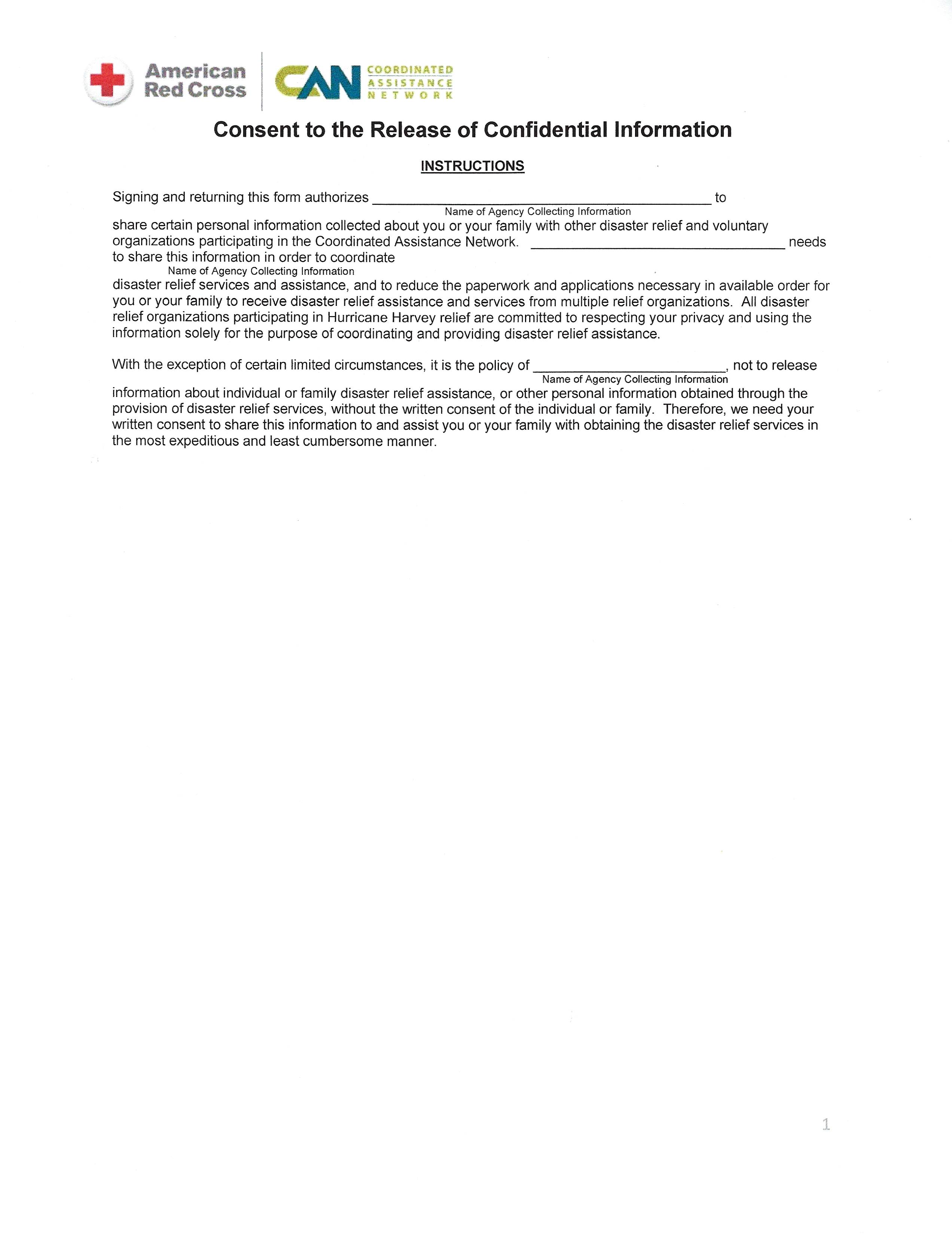 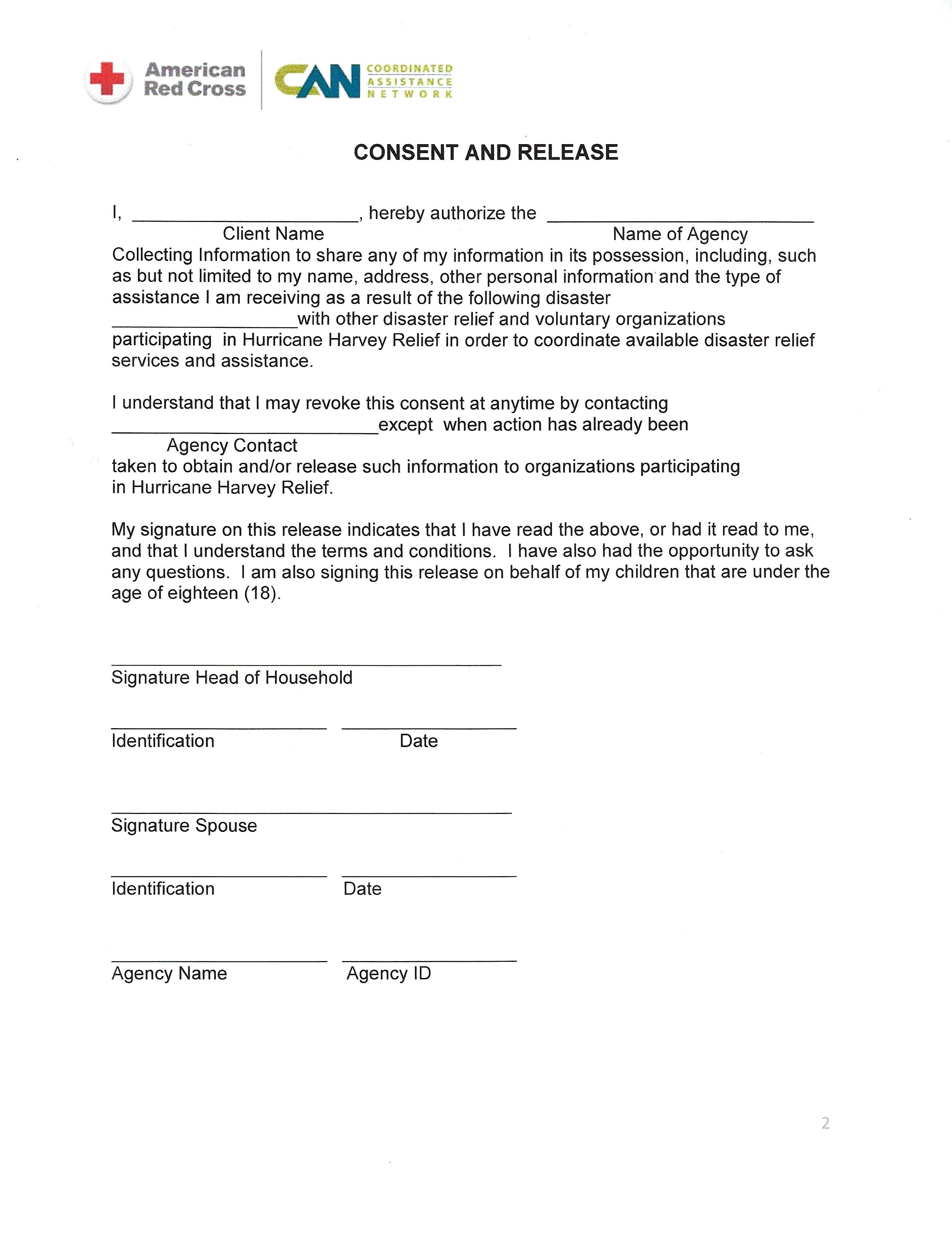 